BRØKERFÅ FULDSTÆNDIG STYR PÅ REGNEREGLERNE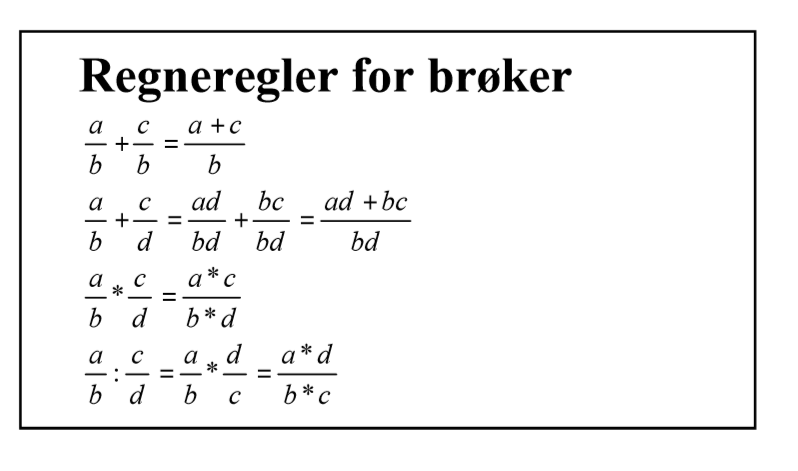 Lav brøkerne om til rene brøker (f.eks: 3 ¾ = 15/4) a.   5 ½ = b.   3 = c.     2 =d.     1  = e.     11 =